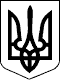 Справа № 909/456/16У Х В А Л Апро визначення умов продажу майна банкрута29.09.2021 м. Івано-ФранківськГосподарський суд Івано-Франківської області у складі судді Михайлишина В. В., секретар судового засідання Руда Г.В., розглянувши матеріали справи про банкрутство Публічного акціонерного товариства "Живиця", клопотання (вх. № 13849/21 від 10.08.2021) арбітражного керуючого (ліквідатора) Фесенка Є. М. про визначення умов продажу майна банкрута,за участі:від кредитора - Головного управління ДПС в Івано-Франківській області: ОСОБА_1 ,від кредитора ПАТ "Акціонерний комерційний промислово-інвестиційний банк": Туніка Генадія Володимировича (в режимі відеоконференцзв`язку),ліквідатора: Фесенка Євгенія Миколайовича (в режимі відеоконференцзв`язку),інші учасники у справі про банкрутство в судове засідання не з`явилися.В С Т А Н О В И В:у провадженні Господарського суду Івано-Франківської області перебуває справа № 909/456/17 про банкрутство Публічного акціонерного товариства "Живиця". Справа перебуває в процедурі ліквідації банкрута, ліквідатор - арбітражний керуючий Фесенко Євгеній Миколайович. Розгляд справи здійснюється відповідно до Кодексу України з процедур банкрутства.Повідомлення про визнання Публічного акціонерного товариства "Живиця" банкрутом і відкриття ліквідаційної процедури оприлюднено на офіційному веб-сайті Вищого господарського суду України 11.12.2019 (№ 64337).23.06.2021 суд відклав розгляд справи на 29.09.2021.08.09.2021 за вх. № 13849/21 до канцелярії суду від арбітражного керуючого (ліквідатора) Фесенка Є. М. поступило клопотання про визначення судом умов продажу майна банкрута.Ухвалою суду від 21.09.2021 розгляд клопотання (вх. № 13849/21 від 10.08.2021) арбітражного керуючого (ліквідатора) Фесенка Є. М. про визначення умов продажу майна банкрута призначено в судовому засіданні на 29.09.2021.27.09.2021 за вх. № 14984/21 на електронну адресу суду від заставного кредитора - ПАТ "Промінвестбанк" надійшли письмові пояснення на клопотання ліквідатора Фесенка Є. М. про визначення умов продажу майна банкрута.29.09.2021 за вх. № 15168/21 на електронну адресу суду від Товариства з обмеженою відповідальністю "Інноваційне товариство "ІНВЕП" надійшло клопотання про перегляд формування лотів заставного майна по справі № 909/456/16.Згідно з абзацом 1 частини 2 статті 170 Господарського процесуального кодексу України, письмові заява, клопотання чи заперечення підписуються заявником чи його представником.Відповідно до частини 1 статті 5 Закону України "Про електронні документи та електронний документообіг", електронний документ - документ, інформація в якому зафіксована у вигляді електронних даних, включаючи обов`язкові реквізити документа.Частинами 1, 2 статті 6 Закону України "Про електронні документи та електронний документообіг" визначено, що електронний підпис є обов`язковим реквізитом електронного документа, яка використовується для ідентифікації автора та/або підписування електронного документа іншим суб`єктами електронного документообігу. Накладанням електронного підпису завершує створення електронного документа.У частині 4 статті 170 Господарського процесуального кодексу України зазначено, що суд, встановивши, що письмову заяву (клопотання, заперечення) подано без додержання вимог частини першої або другої цієї статті, повертає її заявнику без розгляду.Відтак, взявши до уваги зазначені законодавчі положення та встановивши, що клопотання (вх. № 15168/21 від 29.09.2021) Товариства з обмеженою відповідальністю "Інноваційне товариство "ІНВЕП" про перегляд формування лотів заставного майна, надіслане на електронну адресу суду без накладання електронного підпису, суд приходить до висновку про залишення вказаного клопотання без розгляду.Присутні в судовому засіданні 29.09.2021 представник заставного кредитора - ПАТ "Промінвестбанк" (в режимі відеоконференцзв`язку), представник кредитора - Головного управління ДПС в Івано-Франківській області проти задоволення клопотання арбітражного керуючого (ліквідатора) Фесенка Є. М. про визначення умов продажу майна банкрута не заперечили.Заслухавши думку присутніх у судовому засіданні учасників справи про банкрутство, дослідивши клопотання (вх. № 13849/21 від 10.08.2021) арбітражного керуючого (ліквідатора) Фесенка Є. М. про визначення умов продажу майна банкрута та додані до нього документи, суд зазначає наступне.Відповідно до приписів статті 1 Кодексу України з процедур банкрутства, банкрутство - визнана господарським судом неспроможність боржника відновити свою платоспроможність за допомогою процедури санації та реструктуризації і погасити встановлені у порядку, визначеному цим Кодексом, грошові вимоги кредиторів інакше, ніж через застосування ліквідаційної процедури. Ліквідатор - арбітражний керуючий, призначений господарським судом для здійснення ліквідаційної процедури.Абзацом 7 частини 1 статті 59 Кодексу України з процедур банкрутства встановлено, що продаж майна банкрута допускається в порядку, передбаченому цим Кодексом.Згідно з абзацом 15 частини 1 статті 61 Кодексу України з процедур банкрутства, ліквідатор з дня свого призначення продає майно банкрута для задоволення вимог, внесених до реєстру вимог кредиторів, у порядку, передбаченому цим Кодексом.Частиною 1 статті 62 Кодексу України з процедур банкрутства визначено, що усі види майнових активів (майно та майнові права) банкрута, які належать йому на праві власності або господарського відання, включаються до складу ліквідаційної маси.У відповідності з частиною 1 статті 63 Кодексу України з процедур банкрутства, після проведення інвентаризації та отримання згоди на продаж майна ліквідатор здійснює продаж майна банкрута на аукціоні. Початковою вартістю продажу майна банкрута є його вартість, визначена ліквідатором.Відповідно до частини 1 статті 75 Кодексу України з процедур банкрутства, арбітражний керуючий визначає умови продажу за погодженням з комітетом кредиторів та забезпеченим кредитором (щодо майна, яке є предметом забезпечення).Частинами 2, 3 статті 75 Кодексу України з процедур банкрутства встановлено, що до обов`язкових умов продажу належать: склад майна (лот); початкова ціна; крок аукціону. Якщо продажу підлягає майно, яке є предметом забезпечення, до умов продажу належить також умова про витрати, пов`язані з утриманням, збереженням та продажем цього майна, які підлягають відшкодуванню з коштів, отриманих від реалізації такого майна.Згідно з частиною 4 статті 75 Кодексу України з процедур банкрутства, арбітражний керуючий зобов`язаний направити умови продажу членам комітету кредиторів та протягом 20 днів з дня, коли вони одержали чи мали одержати умови продажу, скликати комітет кредиторів. Якщо майно є предметом забезпечення, арбітражний керуючий зобов`язаний направити умови продажу забезпеченому кредитору.Відповідно до частини 7 статті 75 Кодексу України з процедур банкрутства, у разі якщо комітет кредиторів або забезпечений кредитор прийняв рішення про відмову в наданні згоди на продаж майна або не прийняв жодного рішення на засіданні комітету кредиторів чи протягом 20 днів з дня, коли забезпечений кредитор одержав чи мав одержати умови продажу, або якщо арбітражний керуючий не згоден з прийнятим комітетом кредиторів або забезпеченим кредитором рішенням, арбітражний керуючий зобов`язаний звернутися до суду. У такому разі умови аукціону визначаються судом.У вказаному клопотанні ліквідатор Фесенко Є. М. зазначає, що наразі залишається непроданим частина майна банкрута, яке є предметом забезпечення вимог ПАТ "Промінвестбанк". Після другого повторного аукціону ПАТ "Промінвестбанк" не звернувся до арбітражного керуючого із заявою про продаж йому непроданого майна. Тому, оскільки це майно вже безрезультативно виставлялось на аукціони з умовами продажу, які були у свій час погоджені забезпеченим кредитором, ліквідатором було прийнято рішення частково переформатувати лоти та змінити початкову ціну, виходячи із прогнозованого попиту та погодити нові умови продажу з забезпеченим кредитором.Так, 16.07.2021 ліквідатором було надано до ПАТ "Промінвестбанк" наступні умови продажу на погодження:Умови продажу майна, яке є предметом забезпечення у справі № 909/456/16 про банкрутство ПАТ "Живиця"Лот № 1№ 1: Адміністративна будівля, літ. 1; інв. № 001; кількість - 1; Вартість, без ПДВ - 1 243 694, 00 гривень.Разом вартість Лоту № 1: 1 243 694, 00 гривень.Початкова ціна Лоту № 1 складає 1 243 694,00 гривень без ПДВ, з можливістю зниження до граничної вартості, яка складає не нижче 60 % від початкової вартості.Крок аукціону складає 1 % (один відсоток) від початкової вартості лота.Лот № 34№ 1: Цех клею, літ. 37; інв. № 108; кількість - 1; Вартість, без ПДВ 938 755, 00 гривень;№ 2: Підстанція, літ. 36; інв. № 066; кількість - 1; Вартість, без ПДВ 267 216, 00 гривень;№ 3: Огорожа з металу, літ. ІІІ; інв. № 059; кількість - 1; Вартість, без ПДВ 39 763, 00 гривень;Разом вартість Лоту № 34: 1 245 734, 00 гривень.Початкова ціна Лоту № 34 складає 1 245 734, 00 гривень без ПДВ, з можливістю зниження до граничної вартості, яка складає не нижче, ніж 50 % від початкової вартості.Крок аукціону складає 1 % (один відсоток) від початкової вартості лота.Лот № 36№ 1: Склад, клуб, лабораторія, магазин, літ. 25; інв. № 087; кількість - 1; Вартість, без ПДВ 736 558, 00 гривень;Разом вартість Лоту № 36: 736 558, 00 гривень.Початкова ціна Лоту № 36 складає 736 558, 00 гривень без ПДВ, з можливістю зниження до граничної вартості, яка складає не нижче, ніж 20 % від початкової вартості.Крок аукціону складає 1 % (один відсоток) від початкової вартості лота.Лот № 41№ 1: Підсобне приміщення, літ. 29; інв. № 065; кількість - 1; Вартість, без ПДВ 10 000, 00 гривень;№ 2: Пральня, лазня, літ. 30; інв. № 072; кількість - 1; Вартість, без ПДВ 90 000, 00 гривень;Разом вартість Лоту № 41: 100 000, 00 гривень.Початкова ціна Лоту № 41 складає 100 000, 00 гривень без ПДВ, з можливістю зниження до граничної вартості, яка складає не нижче, ніж 10 % від початкової вартості.Крок аукціону складає 1 % (один відсоток) від початкової вартості лота.Лот № 42№ 1: Оздоровчий комплекс, літ. 15; інв. № 063; кількість - 1; Вартість, без ПДВ 807 408, 00 гривень;Разом по Лоту № 42: 807 408, 00 гривень.Початкова ціна Лоту № 42 складає 807 408, 00 гривень без ПДВ, з можливістю зниження до граничної вартості, яка складає не нижче, ніж 30 % від початкової вартості.Крок аукціону складає 1 % (один відсоток) від початкової вартості лота.Лот № 45№ 1: Енергетична установка УЕАС-1000; інв. № 098; кількість - 1; Вартість, без ПДВ 80 000, 00 гривень;Разом вартість Лоту № 45: 80 000, 00 гривень.Початкова ціна Лоту № 45 складає 80 000, 00 гривень без ПДВ, з можливістю зниження до граничної вартості, яка складає не нижче, ніж 50 % від початкової вартості.Крок аукціону складає 1 % (один відсоток) від початкової вартості лота.Лот № 48№ 1: Ворота, літ. І; інв. № 012; кількість - 1; Вартість, без ПДВ 4 953, 00 гривень;№ 2: Прохідна, літ. 2; інв. № 073; кількість - 1; Вартість, без ПДВ 466 075, 00 гривень;№ 3: Склад № 1, літ. 3; інв. № 083; кількість - 1; Вартість, без ПДВ 21 230, 00 гривень;№ 4: Склад № 2, літ. 4; інв. № 084; кількість - 1; Вартість, без ПДВ 21 230, 00 гривень;№ 5: Вбиральня, літ. 5; інв. № 007; кількість - 1; Вартість, без ПДВ 44 731, 00 гривень;№ 6: Огорожа з металу № 2, літ. IV; інв. № 060; кількість - 1; Вартість, без ПДВ 24 638, 00 гривень;Разом вартість Лоту № 48: 582 857, 00 гривень.Початкова ціна Лоту № 48 складає 582 857, 00 гривень без ПДВ, з можливістю зниження до граничної вартості, яка складає не нижче 40 % від початкової вартості.Крок аукціону складає 1 % (один відсоток) від початкової вартості лота.Лот № 49№ 1: Рембуддільниця, літ. 7; інв. № 079; кількість - 1; Вартість, без ПДВ 62 082, 00 гривень;Разом вартість Лоту № 49: 62 082, 00 гривень.Початкова ціна Лоту № 49 складає 62 082, 00 гривень без ПДВ, з можливістю зниження до граничної вартості, яка складає не нижче 50 % від початкової вартості.Крок аукціону складає 1 % (один відсоток) від початкової вартості лота.З коштів, від отриманих з реалізації майна, яке є предметом забезпечення, відшкодуванню підлягають:1. Додаткова винагорода ліквідатора у розмірі 3 (трьох) відсотків суми погашених вимог забезпеченого кредитора.2. Витрати, пов`язані з продажем цього майна (винагорода оператора авторизованого електронного майданчика).3. Основна грошова винагорода ліквідатора.Однак, як вбачається із клопотання ліквідатора, забезпечений кредитор до цього часу не надав відповіді на запит ліквідатора та не погодив умови продажу майна, у зв`язку із чим, керуючись статтею 75 Кодексу України з процедур банкрутства, ліквідатор просить суд визначити умови продажу вищевказаного майна ПАТ "Живиця", враховуючи умови продажу, розроблені та запропоновані ліквідатором.Судом встановлено, що зазначені умови продажу отримано особисто 16.07.2021 представником ПАТ "Промінвестбанк" адвокатом Туніком Г. В., що підтверджується розпискою про отримання на копії листа від 16.07.2021 № 01-29/1144 щодо погодження умов реалізації заставного майна у справі про банкрутство ПАТ "Живиця", долученого до клопотання (вх. № 13849/21 від 10.08.2021) арбітражного керуючого (ліквідатора) Фесенка Є. М. про визначення умов продажу майна банкрута.В письмових поясненнях, що надійшли до суду 27.09.2021 за вх. № 14984/21, ПАТ "Промінвестбанк" погоджується із тим, що майно боржника яке перебуває в заставі і яке на даний час ще не реалізоване підлягає подальшій реалізації, тому Банк не заперечує проти задоволення клопотання ліквідатора Фесенка Є. М. та надає згоду на подальший продаж майна банкрута на запропонованих ліквідатором умовах.Відтак, беручи до уваги письмові пояснення забезпеченого кредитора - ПАТ "Промінвестбанк" та враховуючи, що визначені ліквідатором умови продажу майна банкрута відповідають нормам Кодексу України з процедур банкрутства, суд у відповідності до частини 7 статті 75 Кодексу України з процедур банкрутства дійшов висновку, що клопотання (вх. № 13849/21 від 10.08.2021) арбітражного керуючого (ліквідатора) Фесенка Є. М. про визначення умов продажу майна банкрута, підлягає задоволенню.Керуючись статтями 2, 60, 61, 75, 80 Кодексу України з процедур банкрутства, статтями 233 - 235 Господарського процесуального кодексу України, суд, -П О С Т А Н О В И В:1. Клопотання (вх. № 13849/21 від 10.08.2021) арбітражного керуючого, ліквідатора Фесенка Є. М. про визначення умов продажу майна банкрута задовольнити.2. Визначити умови продажу майна яке є предметом забезпечення у справі № 909/456/16 про банкрутство Публічного акціонерного товариства "Живиця" на наступних умовах:Лот № 1№ 1: Адміністративна будівля, літ. 1; інв. № 001; кількість - 1; Вартість, без ПДВ - 1 243 694, 00 гривень.Разом вартість Лоту № 1: 1 243 694, 00 гривень.Початкова ціна Лоту № 1 складає 1 243 694,00 гривень без ПДВ, з можливістю зниження до граничної вартості, яка складає не нижче 60 % від початкової вартості.Крок аукціону складає 1 % (один відсоток) від початкової вартості лота.Лот № 34№ 1: Цех клею, літ. 37; інв. № 108; кількість - 1; Вартість, без ПДВ 938 755, 00 гривень;№ 2: Підстанція, літ. 36; інв. № 066; кількість - 1; Вартість, без ПДВ 267 216, 00 гривень;№ 3: Огорожа з металу, літ. ІІІ; інв. № 059; кількість - 1; Вартість, без ПДВ 39 763, 00 гривень;Разом вартість Лоту № 34: 1 245 734, 00 гривень.Початкова ціна Лоту № 34 складає 1 245 734, 00 гривень без ПДВ, з можливістю зниження до граничної вартості, яка складає не нижче, ніж 50 % від початкової вартості.Крок аукціону складає 1 % (один відсоток) від початкової вартості лота.Лот № 36№ 1: Склад, клуб, лабораторія, магазин, літ. 25; інв. № 087; кількість - 1; Вартість, без ПДВ 736 558, 00 гривень;Разом вартість Лоту № 36: 736 558, 00 гривень.Початкова ціна Лоту № 36 складає 736 558, 00 гривень без ПДВ, з можливістю зниження до граничної вартості, яка складає не нижче, ніж 20 % від початкової вартості.Крок аукціону складає 1 % (один відсоток) від початкової вартості лота.Лот № 41№ 1: Підсобне приміщення, літ. 29; інв. № 065; кількість - 1; Вартість, без ПДВ 10 000, 00 гривень;№ 2: Пральня, лазня, літ. 30; інв. № 072; кількість - 1; Вартість, без ПДВ 90 000, 00 гривень;Разом вартість Лоту № 41: 100 000, 00 гривень.Початкова ціна Лоту № 41 складає 100 000, 00 гривень без ПДВ, з можливістю зниження до граничної вартості, яка складає не нижче, ніж 10 % від початкової вартості.Крок аукціону складає 1 % (один відсоток) від початкової вартості лота.Лот № 42№ 1: Оздоровчий комплекс, літ. 15; інв. № 063; кількість - 1; Вартість, без ПДВ 807 408, 00 гривень;Разом по Лоту № 42: 807 408, 00 гривень.Початкова ціна Лоту № 42 складає 807 408, 00 гривень без ПДВ, з можливістю зниження до граничної вартості, яка складає не нижче, ніж 30 % від початкової вартості.Крок аукціону складає 1 % (один відсоток) від початкової вартості лота.Лот № 45№ 1: Енергетична установка УЕАС-1000; інв. № 098; кількість - 1; Вартість, без ПДВ 80 000, 00 гривень;Разом вартість Лоту № 45: 80 000, 00 гривень.Початкова ціна Лоту № 45 складає 80 000, 00 гривень без ПДВ, з можливістю зниження до граничної вартості, яка складає не нижче, ніж 50 % від початкової вартості.Крок аукціону складає 1 % (один відсоток) від початкової вартості лота.Лот № 48№ 1: Ворота, літ. І; інв. № 012; кількість - 1; Вартість, без ПДВ 4 953, 00 гривень;№ 2: Прохідна, літ. 2; інв. № 073; кількість - 1; Вартість, без ПДВ 466 075, 00 гривень;№ 3: Склад № 1, літ. 3; інв. № 083; кількість - 1; Вартість, без ПДВ 21 230, 00 гривень;№ 4: Склад № 2, літ. 4; інв. № 084; кількість - 1; Вартість, без ПДВ 21 230, 00 гривень;№ 5: Вбиральня, літ. 5; інв. № 007; кількість - 1; Вартість, без ПДВ 44 731, 00 гривень;№ 6: Огорожа з металу № 2, літ. IV; інв. № 060; кількість - 1; Вартість, без ПДВ 24 638, 00 гривень;Разом вартість Лоту № 48: 582 857, 00 гривень.Початкова ціна Лоту № 48 складає 582 857, 00 гривень без ПДВ, з можливістю зниження до граничної вартості, яка складає не нижче 40 % від початкової вартості.Крок аукціону складає 1 % (один відсоток) від початкової вартості лота.Лот № 49№ 1: Рембуддільниця, літ. 7; інв. № 079; кількість - 1; Вартість, без ПДВ 62 082, 00 гривень;Разом вартість Лоту № 49: 62 082, 00 гривень.Початкова ціна Лоту № 49 складає 62 082, 00 гривень без ПДВ, з можливістю зниження до граничної вартості, яка складає не нижче 50 % від початкової вартості.Крок аукціону складає 1 % (один відсоток) від початкової вартості лота.З коштів, від отриманих з реалізації майна, яке є предметом забезпечення, відшкодуванню підлягають:1. Додаткова винагорода ліквідатора у розмірі 3 (трьох) відсотків суми погашених вимог забезпеченого кредитора.2. Витрати, пов`язані з продажем цього майна (винагорода оператора авторизованого електронного майданчика).3. Основна грошова винагорода ліквідатора.3. Ухвала набирає законної сили 29.09.2021 та може бути оскаржена в апеляційному порядку до Західного апеляційного господарського суду шляхом подання апеляційної скарги в строки, визначені статтею 256, частиною 4 розділу Х Господарського процесуального кодексу України.4. Повний текст ухвали складено 30.09.2021.Суддя В. В. МихайлишинКатегорія справи № Начало формы909/456/16Конец формы: Господарські справи (до 01.01.2019); Справи про банкрутство; Банкрутство.Надіслано судом: 30.09.2021. Зареєстровано: 01.10.2021. Оприлюднено: 04.10.2021.Дата набрання законної сили: 29.09.2021Номер судового провадження: не визначено